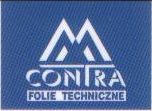 Centrum Dodatków Dystrybucja CONTRA M Marta Biwan     72-002 Dołuje, Słoneczny sad 10KARTA TECHNICZNAPODSTAWA INSTALACJI ODGROMOWEJ CM PIO – 1 (samoprzylepna)Klasyfikacja wyrobu:22.23.19.0Przeznaczenie: Elementy z tworzywa sztucznego do wbudowania w dachy płaskie służące do przyłączenia przewodów instalacji odgromowej Dane techniczne:Tworzywo: Polipropylen 100% wraz z warstwą klejącą na podstawiePODSTAWOWE WYMIARY: Długość podstawy(1): 100mmSzerokość podstawy(1): 100mmWysokość uchwytu (2): 100mmŚrednica przewodu instalacji odgromowej (3): 8 – 10mmOpis produktu (rysunek):Podstawka instalacji odgromowej CM PIO-1PodstawaRamię korpusuUchwyt przewoduRamię korpusuSubstancja klejącaFolia zabezpieczająca klejWskazania przy montażu:Podkładki instalacji odgromowej CM PIO – 1 przeznaczone są do montażu na podłożu z membran PVC i TPO, papach termozgrzewalnych oraz wszelkiego rodzaju blachach.Podłoże do montażu podkładki winno być czyste i odtłuszczone (do odtłuszczania stosować benzynę ekstrakcyjną) i osuszone.Temperatura aplikacji – powyżej 5 stopni Celsjusza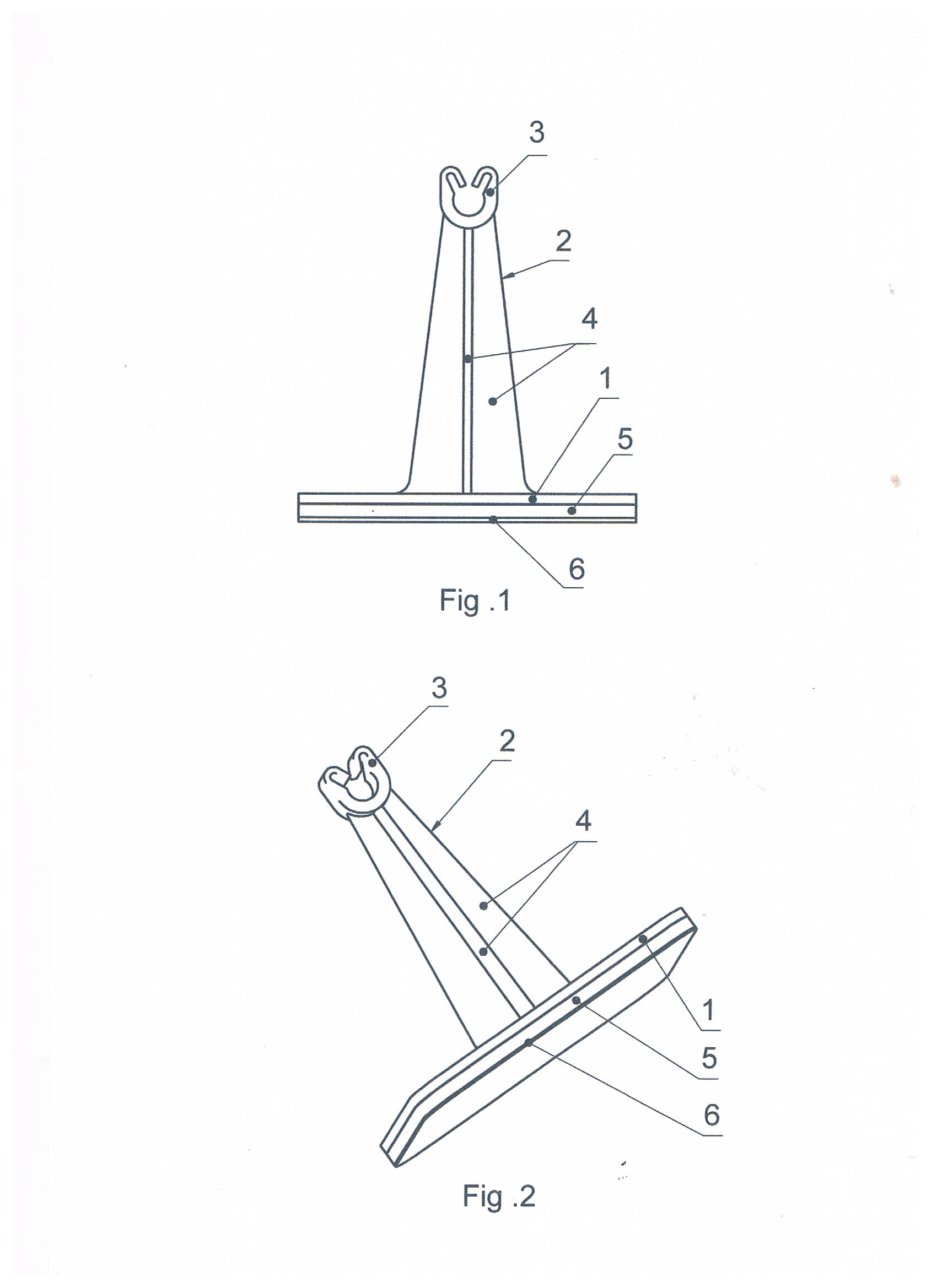 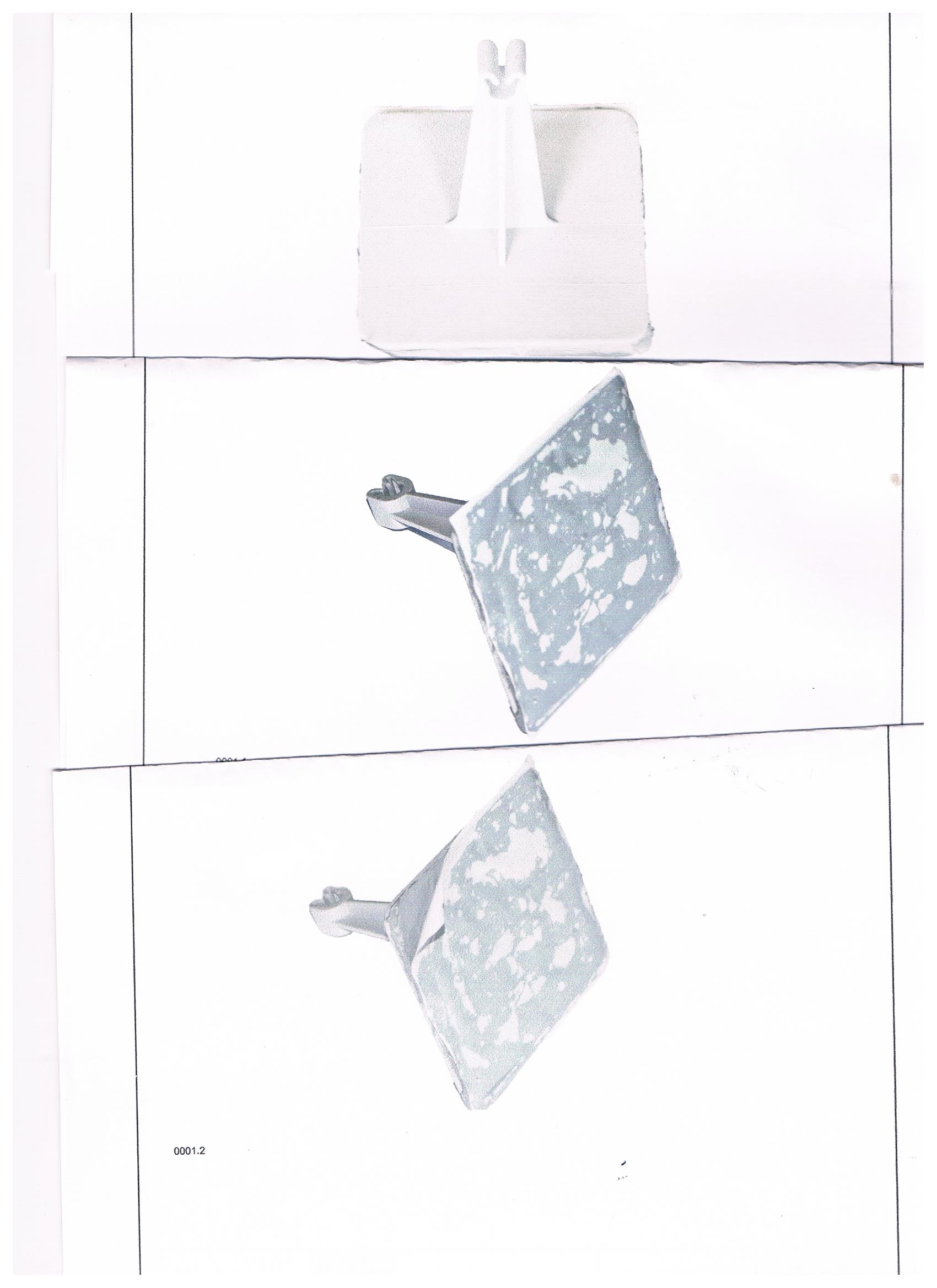 